Allegato al Decreto n. 405/2023Modello di domanda di provvidenze Al Direttore Generale dell’Ufficio Scolastico Regionale per la Siciliaper il tramite (indicare l’Ufficio scolastico territoriale o l’Istituzione scolastica di appartenenza)              Oggetto: Richiesta di sussidio ai sensi del D.D.G. n. ______Il/La sottoscritt_________________________ nat___a __________________________________________Il______________________, residente a ________________________________________ prov. _________Cap. _________in Via/Piazza______________________________________________________________________________________________________________________________________________________e domiciliato a (se domicilio diverso dalla residenza) _____________________________________prov. _____cap._______________in via _________________________________________________________________________________C.F._________________________________________________________________________________CHIEDEai sensi del D.D.G. dell’U.S.R. per la Sicilia prot. n. ________del ____________________, l’assegnazione di un sussidio per:Prestazioni mediche specialistiche ed interventi chirurgici a carico dei seguenti componenti del nucleo familiare________________________________________________ (grado di parentela) _____________; Spese funerarie per decesso di ______________________________ (grado di parentela) ____________ .A tal fine, ai sensi degli artt. 46 e 47 del DPR 445/2000 e successive modificazioni e integrazioni, consapevole delle sanzioni previste per le dichiarazioni false e/o mendaci, dichiara sotto la propria responsabilità di: essere dipendente del Ministero dell’istruzione e del merito con contratto a tempo indeterminato dal____________ e in servizio continuativo dal_____________ presso ________________________________________________________________________ (via, comune e prov.) ________________________________________________________________________, con la qualifica di ________________________________,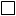 ovvero essere stato/a dipendente del Ministero dell’istruzione e del merito con contratto a tempo indeterminato in servizio presso________________________________________________________________________ ________________________________________________________________________________________con la qualifica di __________________________________________________________________________e di essere cessato dal servizio in data ______________ per ________________________________________ovvero essere familiare di _________________________________________ il quale era già  dipendente del Ministero dell’istruzione e del merito, in servizio presso _______________________con la qualifica di  ______________________________________ fino al ____________, deceduto il ______________a ______________________________________ e di esercitare la seguente attività lavorativa ___________________________________________________. che il nucleo familiare di cui fa parte è attualmente così composto:_____________________________________________________________________________________________________________________________________________________________________________________________________________________________________________________________________Che, alla data del decesso, avvenuto il _________________ a ____________________________ prov. (_____), il nucleo familiare - oltre alla persona deceduta - aveva la stessa composizione o (cancellare l’ipotesi che non ricorre) era così composto: ________________________________________________________ __________________________________________________________________________________________________________________________________________________________________________________Dichiara altresì:che l’evento per cui chiede il sussidio si è verificato nel periodo 01/01/2023 - 31/10/2023.che le spese sostenute per il decesso / per cure mediche e di degenza sostenute relativamente ad un’unica malattia grave nel periodo 01/01/2023 – 31/10/2023 ammontano a € _________________ e sono, dunque, uguali/superiori alla spesa minima fissata in € 2.000.che la documentazione relativa alla patologia diagnosticata è reperibile presso________________________________________________________________________________Il/La sottoscritt__ dichiara espressamente che non sussistono, né da parte sua né da parte di altri familiari, analoghe richieste inoltrate, per gli stessi eventi, ad altre Amministrazioni, Enti, Società e Assicurazioni, né sono stati ricevuti rimborsi e/o sussidi a carico del Servizio sanitario nazionale. Allega:  Copia conforme della dichiarazione sostitutiva unica corredata dell’attestazione I.S.E.E. calcolata sulla situazione reddituale dell’anno 2022 dall’attuale nucleo familiare. originali (o copie conformi) dei seguenti documenti giustificativi relativi alla causale della richiesta e alle spese sostenute e non rimborsate: ______________________________________________________________________________________________________________________________________________________________________________ fotocopia di documento di identità in corso di validità e del codice fiscale.Il/La sottoscritt__ chiede altresì che il sussidio, eventualmente erogato, venga accreditato in conto corrente bancario o postale N°________________________________________________ intestato al sottoscritto/a BANCA/UFFICIO POSTALE _____________________________________ Agenzia di ______________________Codice IBAN _______________________________________________________________________________Per eventuali urgenti comunicazioni, indica i seguenti recapiti:n. telefonico/i_______________________ posta elettronica ___________________________________È consapevole che l’amministrazione potrà effettuare verifiche sulla veridicità delle dichiarazioni rilasciate nel presente modulo e richiedere agli Enti interessati direttamente la documentazione ai sensi dell’art. 71 del D.P.R. n. 445/2000 e dell’art. 15 della L. 183/2011.Luogo e data						FIRMA DEL RICHIEDENTE IL CONTRIBUTO  _______________________			        ______________________________________________Il/La sottoscritt__, dopo aver preso visione dell’informativa allegata al bando, autorizza il trattamento dei propri dati personali ai sensi del D.Lgs. n. 196 del 30 giugno 2003 e dell’art. 13 G.D.P.R. (regolamento generale sulla protezione dei dati).Luogo e data						          FIRMA DEL RICHIEDENTE IL CONTRIBUTO  _________________________			        ______________________________________________